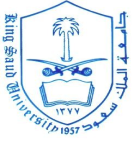 King Saud UniversityInformation Systems DepartmentProject Management (IS-351)Class Quiz # 4Section-II=========================================================================Question 1: Fill in the blanks with one of the words given in table-1		(6 points)Table-1:Administrative closure produces project        archives ,  formal acceptance and lessons     learned.Among the different types of software that can assist in project communicationse-mail, the Web, workgroup software, Project 2010, and    mobile     computing software  . Project forecasting predicts future project status and progress based on past information and trends.Status   reports describe where the project stands at a specific point in timeIn the area of Communications management, the formula for calculating the number of possible channels is (n (n-1) / 2)   ,   where n is the number of   people.Question 2:  Read each of the following statements, then fill in the entries of table -2 by writing (true) or (false)   in the entries provided.         (4 points)Table-2:Project risk involves understanding potential problems that might occur on the project and how they might impede project success.Risk management should not be done through the entire project life cycle.Those who are risk-seeking have a lower tolerance for risk and their satisfaction increases when more payoff is at stake.Contingency plans are predefined actions that the project team will take if an identified risk event occursQuestion 3: (bonus question):    Mention a software tool that can assist in project risk management using probabilistic estimates?   (1 point)ANSWER: Monte Carlo simulation __________________________________________________________________________________Student Name:-_____________________________Section:-_______SID No.: __________________________________Student Class No.: ________Total Marks:-   10Marks Awarded:__________mobilestatusforecastinglessonsarchivespeopleStatement Statement a)Statement b)Statement c)Statement d)ANSWERTrueFalseFalseTrueQ1/6ptsQ2/4ptsQ3/1pt[       /   6   ][       /   4   ][       /   1   ]Mark out of [10]Mark out of [1.25]